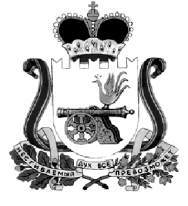 АДМИНИСТРАЦИЯ МУНИЦИПАЛЬНОГО ОБРАЗОВАНИЯ«КАРДЫМОВСКИЙ РАЙОН» СМОЛЕНСКОЙ ОБЛАСТИ П О С Т А Н О В Л Е Н И Еот 11.10.2019   № 00634Администрация муниципального образования «Кардымовский район» Смоленской областипостановляет:1. Внести в муниципальную программу «Энергосбережение и повышение энергетической эффективности на территории муниципального образования «Кардымовский район» Смоленской области» (далее - Программа), утвержденную постановлением Администрации муниципального образования «Кардымовский район» Смоленской области от 25.12.2017 г. № 00946 (в ред. от 28.12.2018 г.           № 01001), следующие изменения:1.1. В паспорте программы позицию «Объемы и источники финансирования Программы» изложить в новой редакции:1.2. В Разделе 3. «Перечень мероприятий программы энергосбережения и повышения энергетической эффективности»:1) пункт 1 изложить в следующей редакции:2) позицию «Всего по мероприятиям» изложить в следующей редакции:3) позицию «Всего по программе» изложить в следующей редакции:1.3. В разделе 4. «Обоснование ресурсного обеспечения Программы»: абзац первый изложить в новой редакции:Общий объем финансирования муниципальной программы составляет           15 974,876 тыс. рублей, из них:- средства бюджета субъекта Федерации – 4 448,200 тыс. руб.,- средства бюджета муниципального образования «Кардымовский район» Смоленской области - 95,000 тыс. руб.,- средства бюджета сельских поселений - 427,416 тыс. руб.,- средства внебюджетных источников (далее средства инвестора) –                 11 004,260 тыс. руб.,с распределением по периодам:2018 год- 11 965,181 тыс. рублей, из них:- средства бюджета субъекта Федерации – 4 448,200 тыс. руб., - средства бюджета муниципального образования «Кардымовский район» Смоленской области – 20,000 тыс. руб.,- средства бюджета сельских поселений - 427,416 тыс. руб.,средства инвестора – 7 069,565 тыс. рублей;2019 год – 1 346,565 тыс. рублей, из них: - средства бюджета муниципального образования «Кардымовский район» Смоленской области – 35,000 тыс. руб.,- средства инвестора – 1 311,565 тыс. рублей;2020 год – 1 331, 565 тыс. рублей, из них: - средства бюджета муниципального образования «Кардымовский район» Смоленской области - 20,000 тыс. руб.,- средства инвестора – 1 311,565 тыс. рублей;2021 год – 1 331,565 тыс. рублей, из них: - средства бюджета муниципального образования «Кардымовский район» Смоленской области - 20,000 тыс. руб.,- средства инвестора – 1 311,565 тыс. рублей.2. Настоящее постановление опубликовать на официальном сайте Администрации муниципального образования «Кардымовский район» Смоленской области в сети «Интернет».3. Контроль исполнения настоящего постановления оставляю за собой.4. Настоящее постановление вступает в силу со дня его подписания.О внесении изменений в муниципальную программу «Энергосбережение и повышение энергетической эффективности на территории муниципального образования «Кардымовский район» Смоленской области»Объемы и источники финансирования ПрограммыОбщий объем финансирования муниципальной программы составляет 15 974,876 тыс. рублей, из них:- средства бюджета субъекта Федерации – 4 448,200 тыс. руб.,- средства бюджета муниципального образования «Кардымовский район» Смоленской области - 95,000 тыс. руб.,- средства бюджета сельских поселений - 427,416 тыс. руб., - средства внебюджетных источников (далее средства инвестора) – 11 004,260 тыс. руб.,с распределением по периодам:2018 год- 11 965,181 тыс. рублей, из них:- средства бюджета субъекта Федерации – 4 448,200 тыс. руб.,- средства бюджета муниципального образования «Кардымовский район» Смоленской области – 20,000 тыс. руб.,- средства бюджета сельских поселений - 427,416 тыс. руб.,- средства инвестора - 7 069,565 тыс. рублей;2019 год – 1 346,565 тыс. рублей, из них:- средства бюджета муниципального образования «Кардымовский район» Смоленской области – 35,000 тыс. руб.,- средства инвестора -	1 311,565 тыс. рублей;2020 год – 1 331, 565 тыс. рублей, из них:- средства бюджета муниципального образования «Кардымовский район» Смоленской области - 20,000 тыс. руб.,- средства инвестора - 1 311,565 тыс. рублей;2021 год – 1 331,565 тыс. рублей, из них:- средства бюджета муниципального образования «Кардымовский район» Смоленской области - 20,000 тыс. руб.,- средства инвестора - 1 311,565 тыс. рублей.2019 г.2019 г.2019 г.2019 г.2019 г.2019 г.2019 г.1Замена светильников с лампами накаливания на светодиодные в здании Администрации муниципального образования «Кардымовский район» Смоленской областиБюджет МО35,0001769кВт*ч12,383Итого по мероприятию:35,000хх12,383Всего по мероприятиям, в том числе:1346,565хх1624,733бюджет субъекта ФедерацииБюджет СФ0,00хх0,000бюджет муниципального образованияБюджет МО35,00хх12,383бюджет сельских поселенийБюджет СП0,00хх0,000средства инвестора1311,565хх1612,350Всего по ПрограммеВсего по Программе15 974,876хх7 066,201в том числе:в том числе:бюджет субъекта ФедерацииБюджет СФ4 448,200хх0,000бюджет муниципального образованияБюджет МО95,000хх49,532бюджет сельских поселенийБюджет СП427,416хх40,410средства инвестора11 004,260937029х6976,259Исполняющий обязанности Главы муниципального образования «Кардымовский район» Смоленской областиД.В. Тарасов